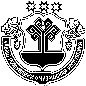 О назначении публичных слушаний                    по вопросу о преобразовании муниципальных образований путем объединения всех поселений, входящих                 в состав Аликовского района Чувашской Республики, и наделения вновь образованного муниципального образования статусом муниципального округа с наименованием Аликовский муниципальный округ Чувашской Республики с административным центром: село АликовоВ соответствии со статьей 28 Федерального закона от 06 октября 2003 года  № 131-ФЗ «Об общих принципах организации местного самоуправления в Российской Федерации», Уставом Раскильдинского сельского поселения Аликовского района Чувашской Республики,  рассмотрев решение Собрания депутатов Аликовского района Чувашской Республики от 9 декабря 2021 года № 67 «Об инициативе по преобразованию муниципальных образований путем объединения всех поселений, входящих в состав Аликовского района Чувашской Республики, и наделения вновь образованного муниципального образования статусом муниципального округа с наименованием Аликовский муниципальный округ Чувашской Республики с административным центром: село Аликово»,   Собрание депутатов Раскильдинского сельского поселения решило:1. Вынести на публичные слушания вопрос о преобразовании муниципальных образований путем объединения всех поселений, входящих в состав Аликовского района Чувашской Республики: Аликовского сельского поселения Аликовского района Чувашской Республики, Большевыльского сельского поселения Аликовского района Чувашской Республики, Ефремкасинского  сельского поселения Аликовского района Чувашской Республики, Илгышевского сельского поселения Аликовского района Чувашской Республики, Крымзарайкинского сельского поселения Аликовского района Чувашской Республики, Питишевского сельского поселения Аликовского района Чувашской Республики, Раскильдинского сельского поселения Аликовского района Чувашской Республики, Таутовского сельского поселения Аликовского района Чувашской Республики, Тенеевского сельского поселения Аликовского района Чувашской Республики, Чувашско-Сорминского сельского поселения Аликовского района  Чувашской Республики, Шумшевашского сельского поселения Аликовского района Чувашской Республики, Яндобинского сельского поселения Аликовского района Чувашской Республики и наделения вновь образованного муниципального образования статусом муниципального округа с наименованием Аликовский муниципальный округ Чувашской Республики с административным центром: село Аликово. 2. Назначить проведение публичных слушаний по вопросу о преобразовании муниципальных образований на 12 января 2022 года в 14 часов 00 минут.3. Место проведения публичных слушаний: Раскильдинский СДК , с. Раскильдино, улица Советская , дом 19 .4. Определить, что  внесение предложений жителями Аликовского района по вынесенному вопросу «О преобразовании муниципальных образований путем объединения всех поселений, входящих в состав Аликовского района Чувашской Республики, и наделения вновь образованного муниципального образования статусом муниципального округа с наименованием Аликовский муниципальный округ Чувашской Республики с административным центром: село Аликово» осуществляется посредством направления предложений в администрацию Раскильдинского  сельского поселения Аликовского района по адресу Аликовский район, село Раскильдино, улица Ленина, дом 70  либо на адрес электронной почты  sao-rask@cap.ru  до 12 января 2022 г..5. Возложить подготовку и проведение публичных слушаний  на постоянную комиссию Собрания депутатов Раскильдинского сельского поселения Аликовского района Чувашской Республики по укреплению законности, правопорядка, развитию местного самоуправления и депутатской этике. 6. Обеспечить обнародование в соответствии с Уставом Раскильдинского сельского поселения Аликовского района Чувашской Республики, опубликование  в периодическом печатном издании Раскильдинского сельского поселения Аликовского района Чувашской Республики « Бюллетень Раскильдинского сельского поселения Аликовского района Чувашской Республики» и размещение на официальном сайте Раскильдинского  сельского поселения Аликовского района Чувашской Республики в информационно-телекоммуникационной сети Интернет настоящего решения и проекта решения Собрания депутатов Раскильдинского сельского поселения Аликовского района Чувашской Республики «О согласии на преобразование муниципальных образований путем объединения всех поселений, входящих в состав Аликовского района Чувашской Республики, и наделения вновь образованного муниципального образования статусом муниципального округа с наименованием Аликовский муниципальный округ Чувашской Республики с административным центром: село Аликово».7. Настоящее решение вступает в силу после его официального опубликования в периодическом печатном издании Раскильдинского сельского поселения Аликовского района Чувашской Республики « Бюллетень Раскильдинского сельского поселения Аликовского района Чувашской Республики».Председатель Собрания депутатовРаскильдинского сельского поселения  Аликовского района Чувашской Республики                                                  В.Н.Миронов ЧĂВАШ   РЕСПУБЛИКИЭЛĔК РАЙОНĔЧУВАШСКАЯ РЕСПУБЛИКА АЛИКОВСКИЙ РАЙОН УРАСКИЛТЯЛ ПОСЕЛЕНИЙĚН ДЕПУТАТСЕН ПУХĂВĚ ЙЫШĂНУ14 декабря 2021 г. № 51Ураскилт салиСОБРАНИЕ ДЕПУТАТОВ РАСКИЛЬДИНСКОГОСЕЛЬСКОГО ПОСЕЛЕНИЯ РЕШЕНИЕ14 декабря 2021 г. № 51с.Раскильдино